_____________________________________________________________________________ПОСТАНОВЛЕНИЕ                                                                 КАРАР«          »                     2018 г.                                          №      Об утверждении тарифов на жилищно-коммунальныеуслуги, представляемые  населению и прочимпотребителям города Нурлат Нурлатскогомуниципального района на II полугодие 2018 годаВ соответствии с Федеральным законом от 30.12.2004 №210-ФЗ «Об основах регулирования тарифов организаций коммунального комплекса», Федеральным законом от 06.10.2003 года №131-ФЗ «Об общих принципах организации местного самоуправления в Российской Федерации», Постановлением Правительства Российской Федерации от 14 июля 2008 года №520 «Об основах ценообразования и порядке регулирования тарифов, надбавок и предельных индексов в сфере деятельности организаций коммунального комплекса» и Постановлением Правительства Российской Федерации от 28 августа 2009 года №708 «Об утверждении основ формирования предельных индексов изменения размера платы граждан за коммунальные услуги».ПОСТАНОВЛЯЮ:Утвердить и ввести в действие с 01 июля 2018 года:  -    размер платы за жилищные услуги для нанимателей жилых помещений по договорам социального найма и договорам найма жилых помещений муниципального жилищного фонда и для собственников жилых помещений, которые не приняли решение о выборе способа управления многоквартирным жилым домом, по городу Нурлат (приложение №1);-        размер платы за капитальный ремонт для собственников жилых помещений которые находятся в управлении УК, ТСЖ (приложение №2);-        размер платы за наем жилого помещения для нанимателей жилых помещений по договорам социального найма жилых помещений муниципального жилищного фонда по городу Нурлат (приложение №3);-    размер платы на услуги по сбору, вывозу и утилизации твердых бытовых отходов по городу Нурлат (приложение №4).2.   Признать утратившим силу с 1 июля 2018 года Постановление руководителя Исполнительного комитета города Нурлат Нурлатского муниципального района от  15 декабря  2017 года №15 «Об утверждении тарифов на жилищно-коммунальные услуги, представляемые населению и прочим потребителям города Нурлат Нурлатского муниципального района на I полугодие 2018 года».3. Опубликовать настоящее постановление в средствах массовой информации, в том числе на официальном сайте Нурлатского муниципального образования  (www.nurlat@tatar.ru).4.    Контроль за исполнением настоящего постановления оставляю за собой.Руководитель Исполнительного комитета города НурлатНурлатского муниципального  районаРеспублики Татарстан                                                                   Р.Р. ХамзинРЕСПУБЛИКА  ТАТАРСТАНИСПОЛНИТЕЛЬНЫЙ КОМИТЕТ ГОРОДА  НУРЛАТ НУРЛАТСКОГО МУНИЦИПАЛЬНОГО РАЙОНА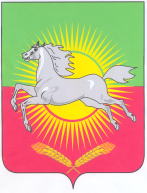  ТАТАРСТАН РЕСПУБЛИКАСЫНУРЛАТ МУНИЦИПАЛЬ РАЙОНЫНЫҢНУРЛАТ ШӘhӘРЕ БАШКАРМА КОМИТЕТЫ